Publicado en Madrid el 18/12/2012 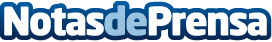 Las mujeres eligen… Shopping a golpe de clic•	Las mujeres deciden el 89% de las compras en sus hogares.
•	4 de cada 10 mujeres profesionales españolas hacen regularmente la compra a través de Internet.
•	Womenalia.com quiere hacer que estas fechas sean más asequibles y relajadas, proponiendo unas Navidades Online a través de la Guía WCare. Una guía en la que da buenas opciones de regalos y planes vía internet que pueden hacer de vuestra agenda navideña una tarea más fácil.Datos de contacto:Womenalia.comNota de prensa publicada en: https://www.notasdeprensa.es/las-mujeres-eligen-shopping-a-golpe-de-clic Categorias: Sociedad E-Commerce http://www.notasdeprensa.es